          «Юный Эрудит» (дошкольники)    2023 год                       5 лет В каждом прямоугольнике дорисуй или зачеркни столько предметов, чтобы их количество соответствовало числу в кружке.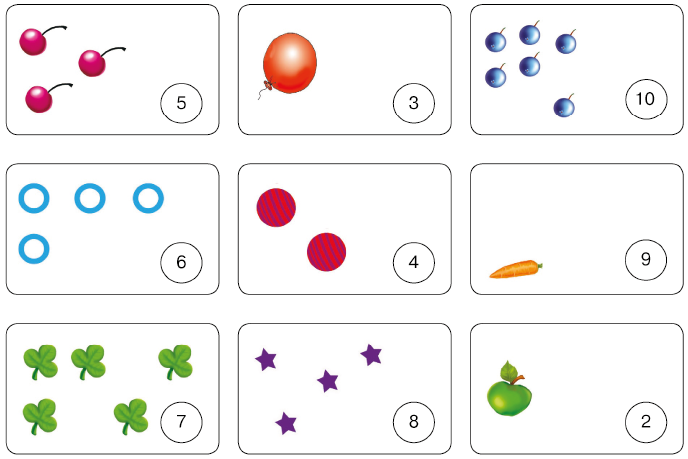 Пронумеруй плоды по порядку – от самого большого до самого маленького.                  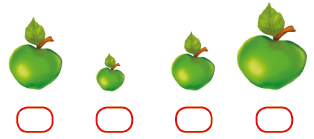 Найди закономерность. Дорисуй пропущенные предметы и раскрась в нужные цвета.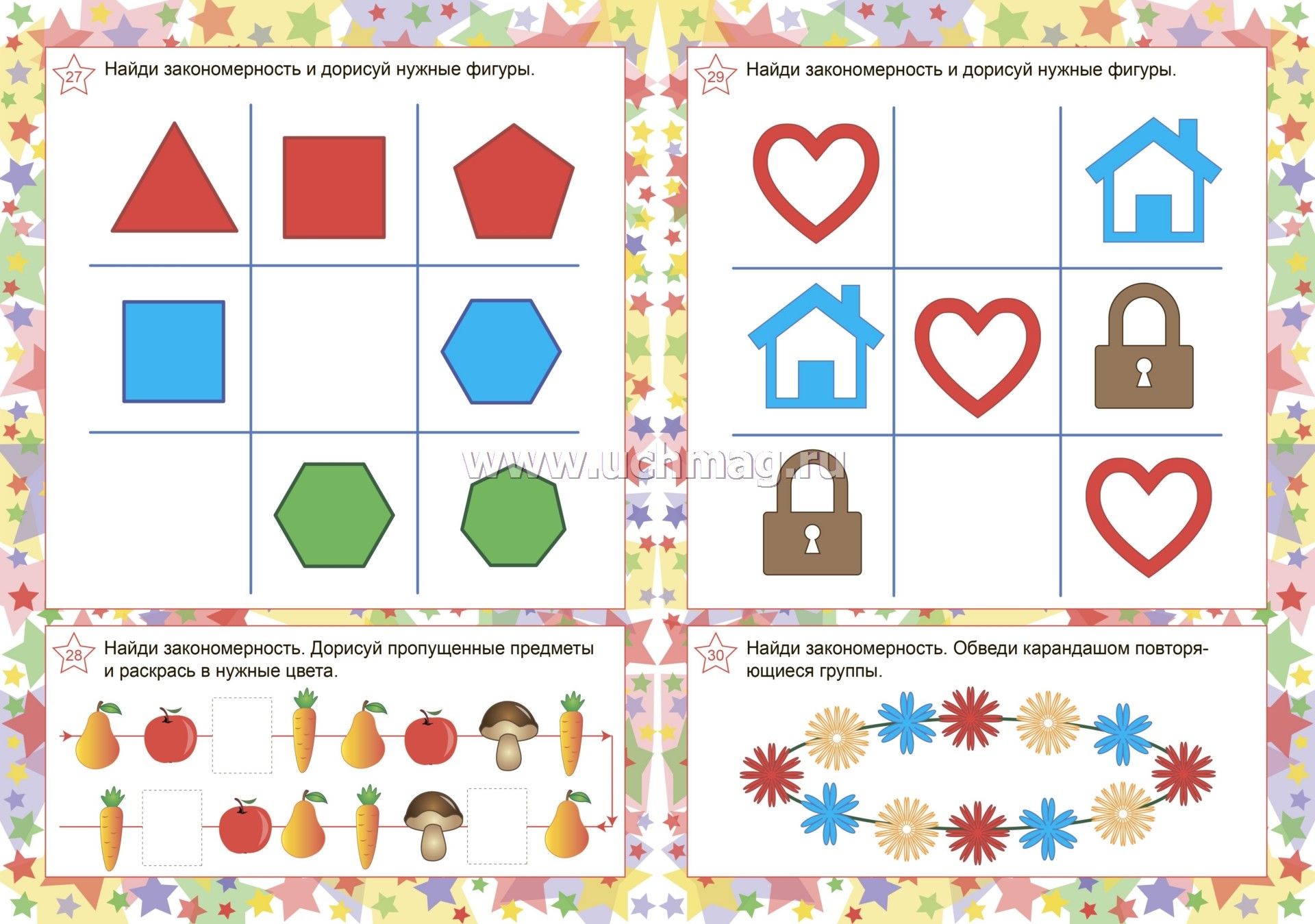 Обведи всех, кто едет направо.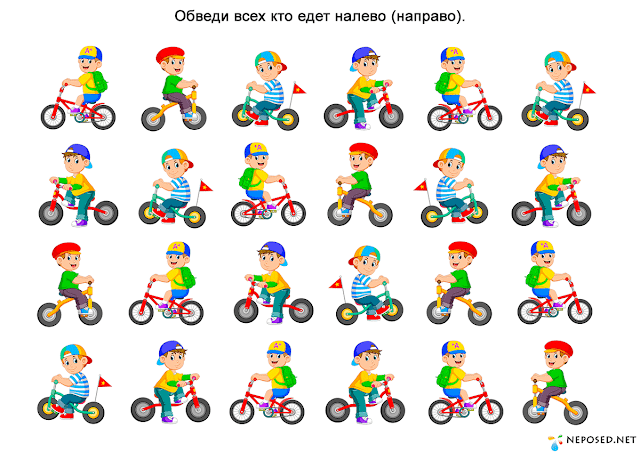 Найди закономерности и дорисуй в каждом ряду недостающую фигуру.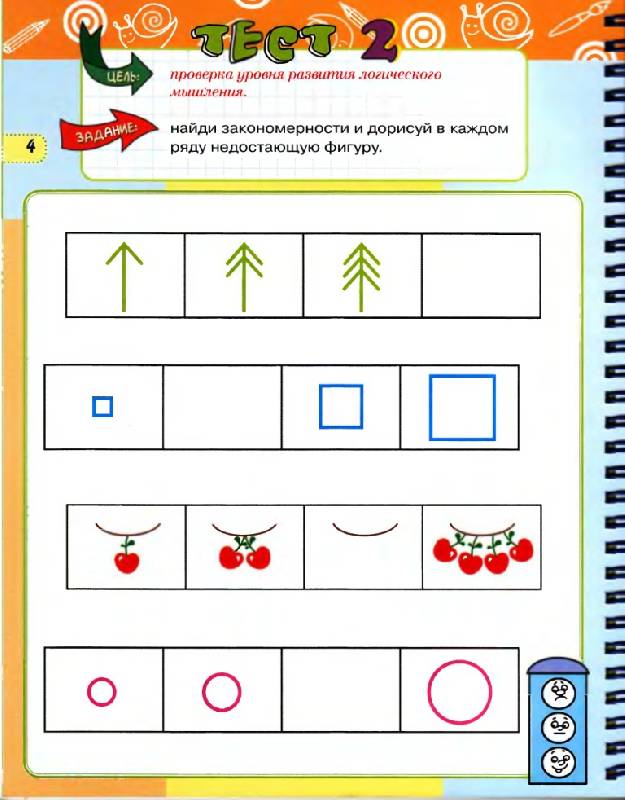 Найди и зачеркни кто лишний.       Сказка «Теремок». 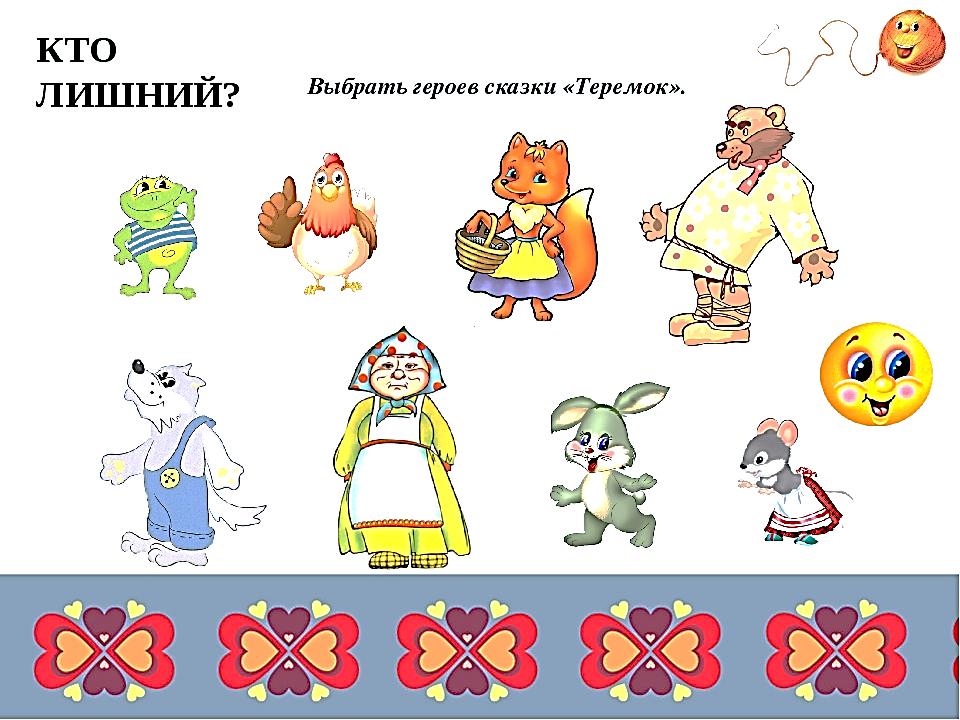 На что указывает вопрос? Выбери подходящий рисунок.Найди лишнее в каждом ряду.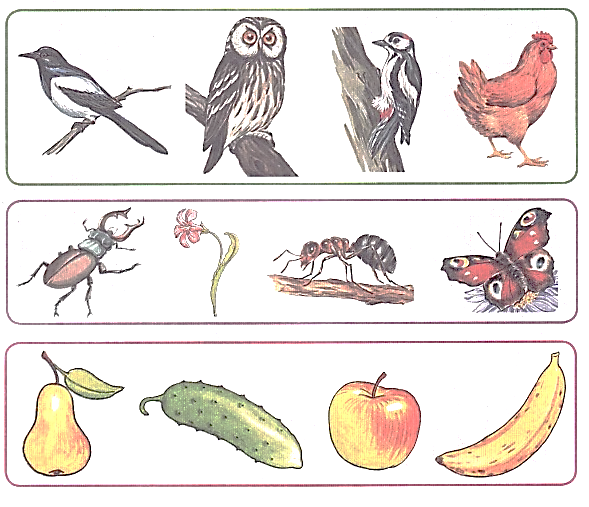 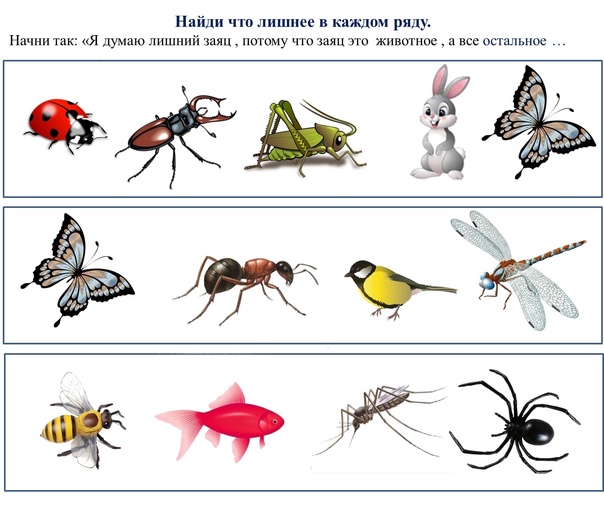 Найди только игрушки. Раскрась их.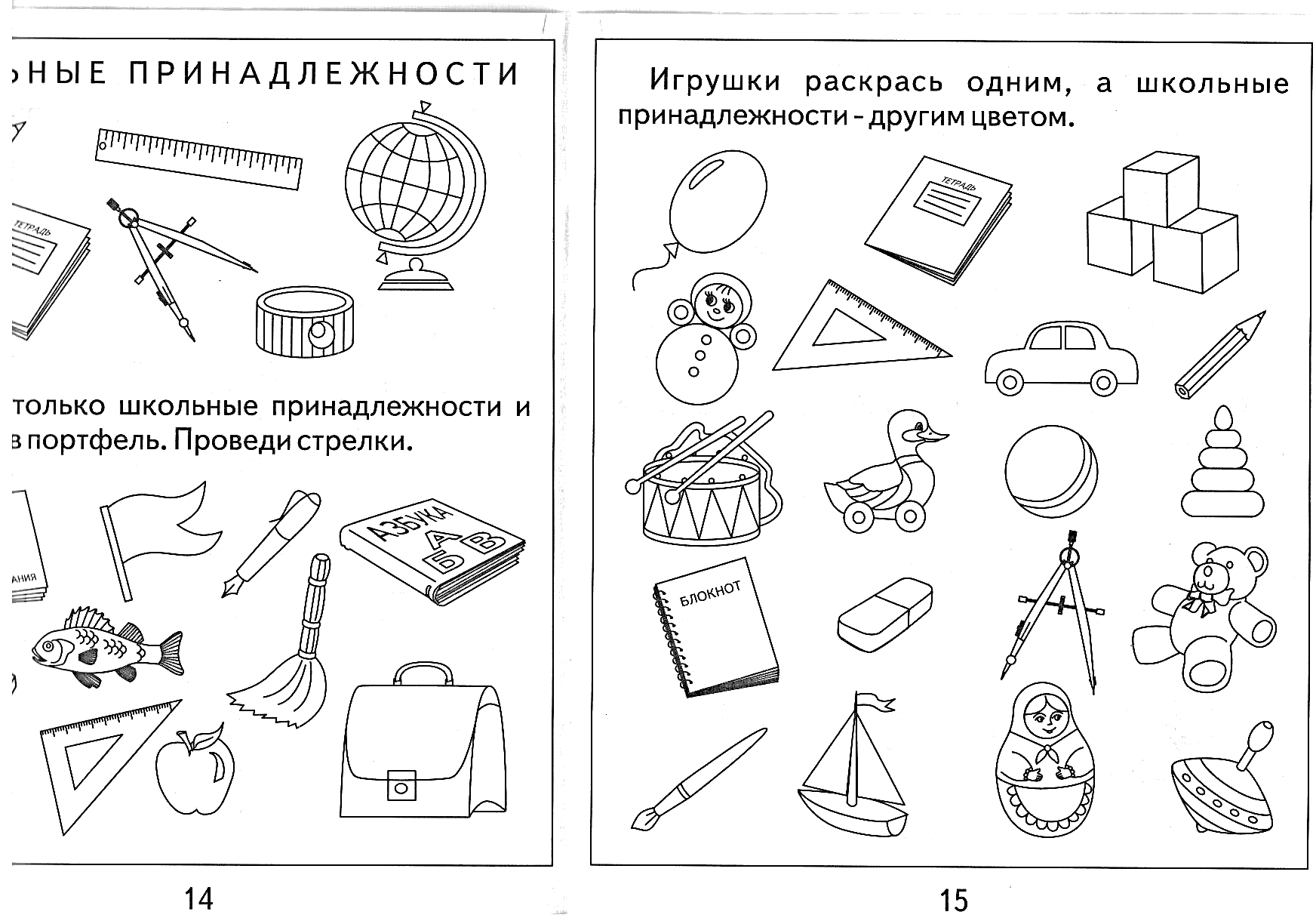 Найди пару каждой руковичке.  Раскрась карандашами каждую пару разными цветами.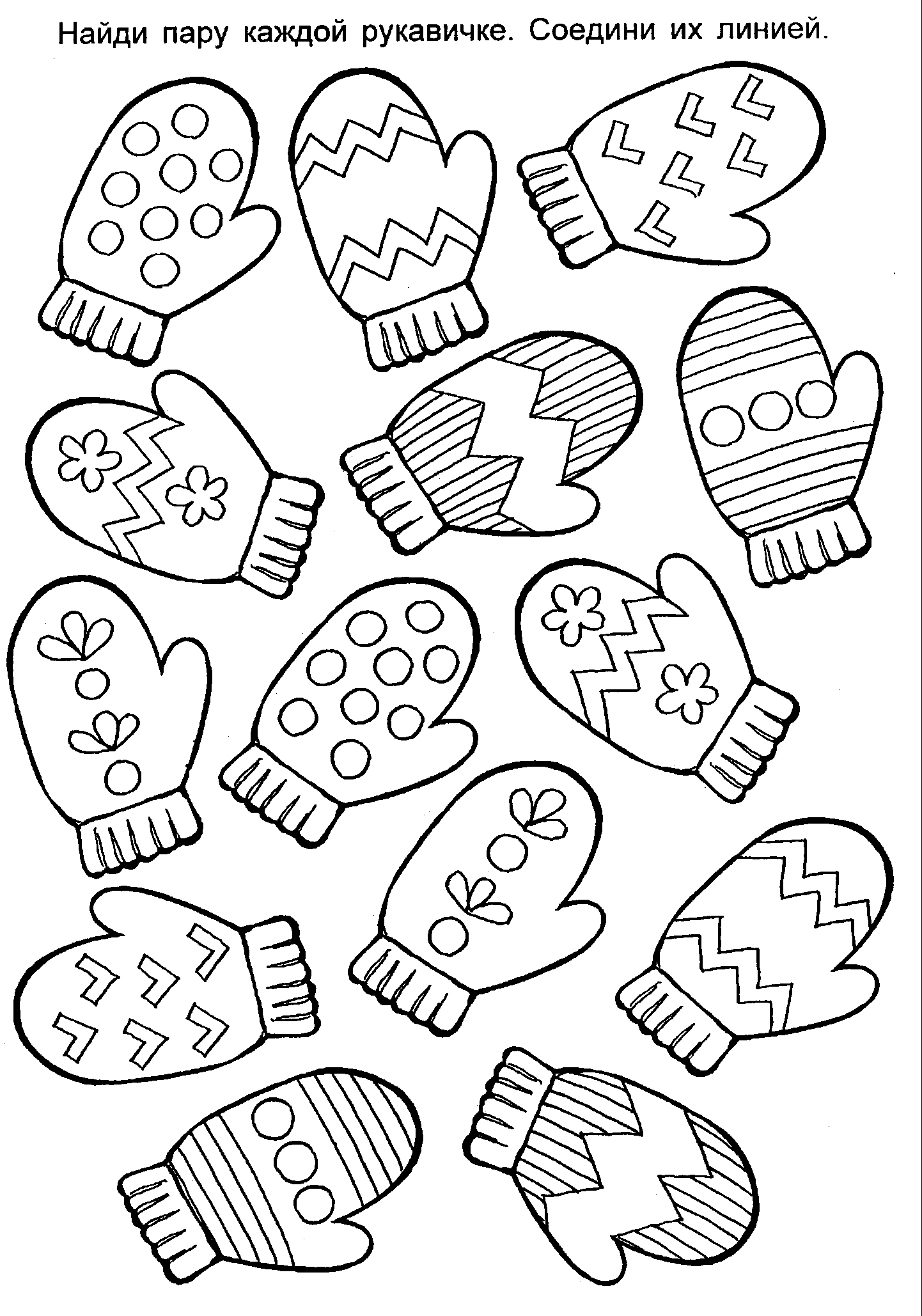 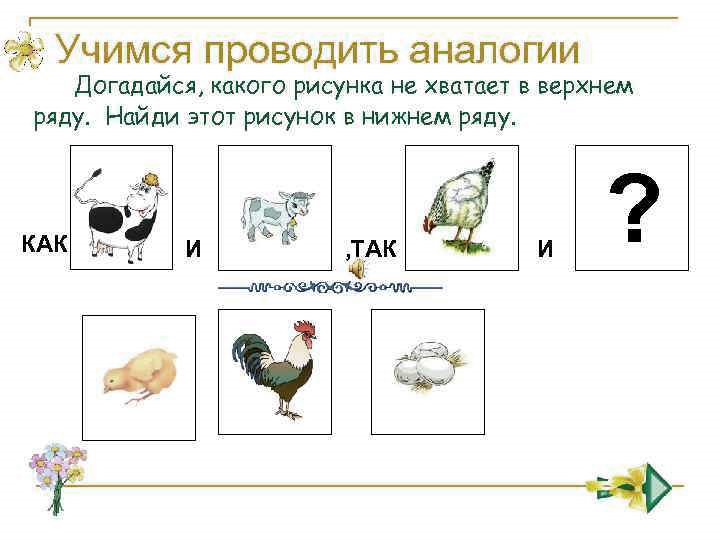 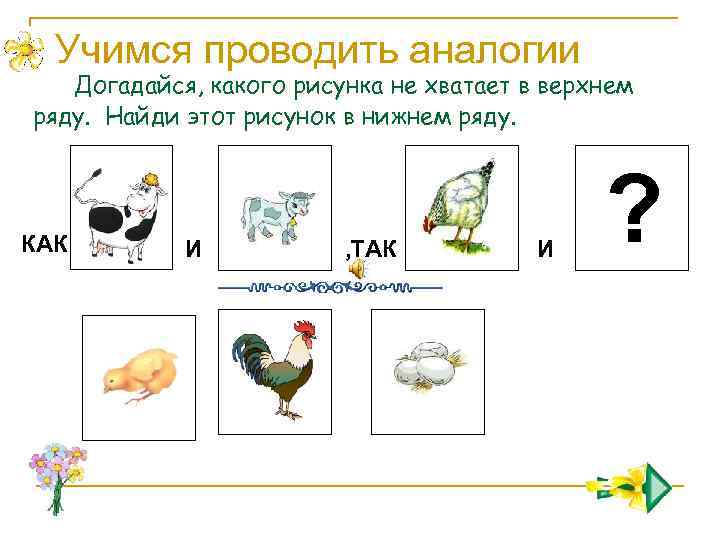 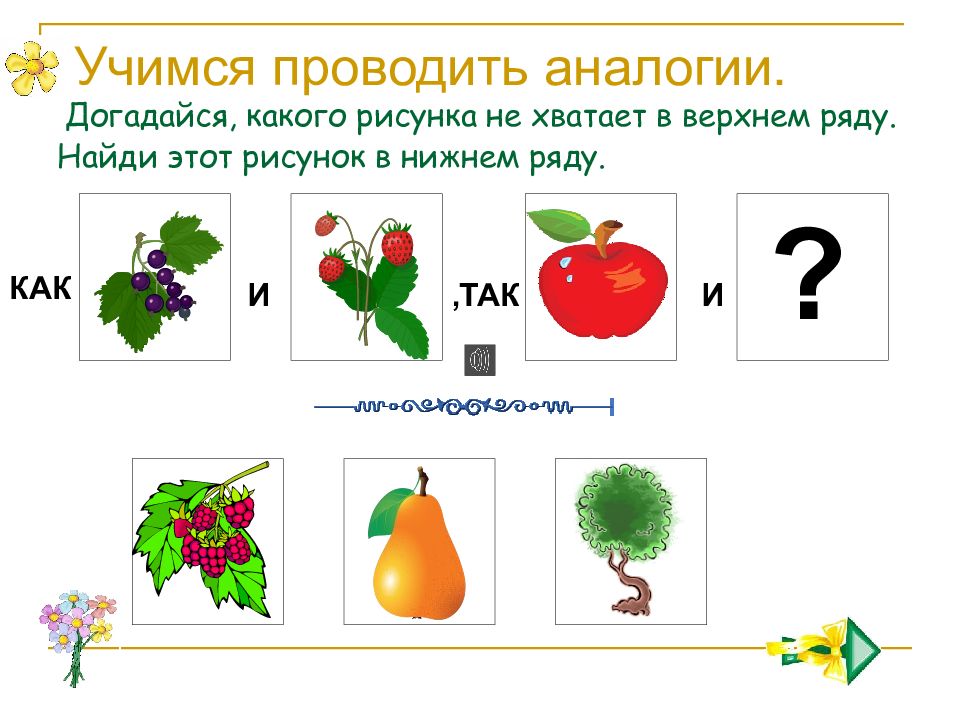 